Гимназия №12. 7 класс. Контрольная работа за курс алгебры.Вариант 0. Демонстрационный вариант.1.Найдите значение выражения, выполнив действия со степенями2.Найдите значение выражения при 3.Выполните умножение двучлена на двучлен4.Представьте данное выражение в виде многочлена5.Решите уравнение 6.Выберите график линейной функции    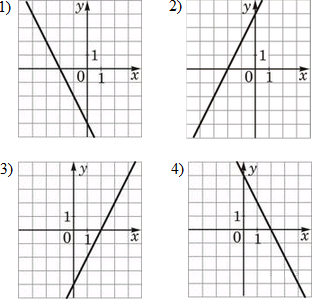 7.Решите систему уравнений